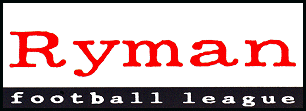 RYMAN FOOTBALL LEAGUE – WEEKLY NEWS AND MATCH BULLETINSeason 2009-2010 No: 16 - : - 23rd November 2009ANNUAL BANQUET & BALL AND LEAGUE AGMThe Annual Banquet and Ball and the Annual General Meeting will both be held at the same venue and on the same day in 2010 - at the Hilton Brighton Metropole Hotel,  on Saturday, 19th June.  The Annual General Meeting will commence at 2.00 p.m. followed by the Banquet and Ball at 6.30 p.m.  The Hilton Metropole Hotel has excellent facilities for both events and is situated on the main Sea Front of Brighton.  Special terms have been negotiated for overnight accommodation at the Hilton Brighton Metropole and there are of course, many other hotels available, together with bed and breakfast accommodation plentiful.With regard to the Annual Banquet and Ball, discussions are taking place regarding top class entertainment of the type that has been so successful in past years.  Further details will be released in the next few days.MONTHLY AWARDSThe fourth series of the Ryman Football League Monthly Awards, covering November, will be announced on the League’s website on Tuesday, 1st December.The Divisional awards cover:Vandanel Manager of the MonthVandanel Team of the MonthThis season these two awards are being sponsored by Vandanel Sport Ltd, the League’s Official Benchwear Supplier and Preferred Kit Supplier.  As part of the sponsorship of these awards, Vandanel Sport will provide a ‘Manager of the Month’ trophy and Jacket for each Manager of the Month, and a trophy and £100 credit voucher for each Team of the Month.WEEKEND REVIEWPremier DivisionBilly Holland was the toast of Waltham Abbey on Saturday. His 82nd minute header earned them a 1-0 home win over Hendon – their first-ever Premier Division victory at Capershotts.  Eight previous attempts had yielded a total of one point.  It has been a different story on the road, where they have won three games, drawn four and lost only one. moved up to fourth place with a 3-1 win at Tooting.   James Rowe hit the bar before Jay Curran gave them a 19th minute lead.  Not to be denied, Rowe doubled it with his tenth goal of the season six minutes after the restart.  Joe Vines replied eight minutes later and it was the 90th minute before Rowe struck again to clinch it.Cray Wanderers stayed deep in relegation trouble after conceding three unanswered goals at Ashford (Middx).  Brian Haule opened the scoring in the 33rd minute and Warren Harris added another six minutes later.  John Guest’s own goal 15 minutes from time ended any prospect of a Cray fightback.  They stay in 20th place, just ahead of Bognor who went down 2-1 at home to Sutton.  Alan Pouton, with a penalty, and Charlie Taylor put the visitors 2-0 up at the interval. Charlie Oatway replied with 17 minutes left.Division One NorthIt was party time for Romford on Saturday as their fans celebrated the news that Havering Council had two nights earlier approved their plans to build a new stadium in the town.  Romford have been seeking a site to build a ground of their own since they reformed in 1992 and they have now been cleared to take over part of Westlands Playing Fields, on the western edge of the town and right next door to West Ham’s famous training ground at Chadwell Heath.  Now comes the task of raising the funds to turn the plans into reality.There were party-poopers at Romford’s current Aveley base, however, in the shape of visitors Potters Bar.  They took the points with goals in the tenth minute of each half, from Lewis Payne and Jordan Watson. are off the mark for the second time this season.  Having lost the ten points they had previously bagged because of their financial problems, they snatched a 2-2 draw at home to Leyton on Saturday thanks to a last-minute own goal by Steve Sheehan.  It looked as if  were doomed to remain on the zero mark when, just after the hour, two goals in a minute by Fabien Green and Dan Francis gave Leyton a 2-0 lead.  Both players were opening their accounts for the club and Leyton have now had 17 different goalscorers this season, none of whom have netted more than twice.  Ashley Taylor-Forbes replied for  in the 75th minute and Sheehan completed the comeback with a sliced attempt at a clearance.Four of the other eight games in the division were also drawn, with leaders Great Wakering salvaging a point at Ilford through Jimmy Webb’s last-minute penalty.  Aaron Scott gave Ilford a second minute lead which Troy Hewitt increased before half-time.  Veteran defender Steve Heffer pulled one back with a header early in the second half.Second-placed Thamesmead could only manage a 1-1 draw at home to Ware, who are 21st in the table.  Matt Turpin struck for Ware shortly before half-time and it was the 83rd minute before Andy Constable saved a point with his 12th of the season.Wingate were twice behind in their home game with  – but not for long.  Steve Good’s 29th minute strike for the visitors was answered within three minutes by David Laird.  Petrit Elbi restored Brentwood’s lead after 73 minutes and this time it lasted five minutes before James Gershfield made it 2-2, ending ’s four-match winning streak.The other drawn game was at Heybridge, where Russell Malton levelled for the home side after Liam Hope’s first-half goal for .East Thurrock had the day off and that enabled  to dislodge them from third place with a 2-0 home win over VCD Athletic, watched by 712 at Crown Meadow.  It took the hosts 57 minutes to break the deadlock with a Matthew Nolan penalty but they added a second within three minutes, Darren Cockrill the marksman.The only other home winners were , who accounted for Tilbury with a lone goal by Darren Williams five minutes from time.  To make matters worse for the visitors, Joel Barnett was then sent off.Two goals by new signing Shawn Beveney, who usually plies his trade with clubs south of the , helped Maldon to a 3-1 victory at Redbridge.  Jack Jeffery was also on target as Maldon marched into a 3-0 half-time lead.  The Motormen had to wait until the 88th minute for their consolation, a Leon Diaczuk penalty.Division One SouthThere was no shortage of drama among the promotion-chasers on Saturday as three of them snatched victory by scoring, between them, five goals in the 89th minute or later.Merstham had James Hancock sent off in the 17th minute at Corinthian-Casuals and fell behind when Kane Sargeant scored from the ensuing free-kick.  Craig Carley equalised before half-time but Casuals looked home and dry as Jamal Carr and Youssef Metwali opened up a 3-1 gap by the 62nd minute.  There were five minutes left when Carley’s second gave the ten men new hope.  Substitute David Smith made it 3-3 in the 89th minute and there was still time for Carley to complete his hat-trick and steal an amazing win.The scoreline was the same at , and here the drama was even later.  The game was already into added time when Darren Wheeler equalised for the hosts against , who had lost David Hall to a 72nd minute red card.  Fleet then had the chance to win it when they were awarded a penalty in the 95th minute, only for keeper Dean Ruddy to save Wheeler’s kick.  But  failed to clear the resulting corner and Mark Anderson pounced on the loose ball to ram in his second goal of the day and 12th of the season.  The sides had exchanged goals in the first half, with Anderson and Wheeler scoring for Fleet while Steffan Gaisie twice replied for .  Then James Lyons put the visitors ahead on the hour.Croydon Athletic were the other last-gasp winners and, like Merstham, they did it with ten men.  Richard Blackwell was given his marching orders when Athletic were 2-1 down at Walton Casuals for whom Michael Barima scored early in each half.  Gary Noel’s 17th of the season had squared it at the break.  Nine minutes remained when Ben Godfrey put Athletic back on terms, taking his own tally for the season into double figures, and Chris Piper headed the winner deep into added time.Fleet, Merstham, and Croydon lie fifth, sixth and seventh respectively, with their activities somewhat overshadowing the 0-0 draw between joint leaders,  and Folkestone.  It was a lively, competitive game at Folkestone but neither side could come up with a goal.  ’s Gavin Gordon headed the best chance wide in the losing stages but his side remain on top by a single goal.With third-placed Godalming on FA Trophy duty, Walton & Hersham moved above them as Jordan Cheadle headed the only goal of their game at Chipstead in the 66th minute.It was a good day for two  clubs at the wrong end of the table as  and Horsham YMCA both won at home, though both finished with ten men.  Eastbourne, who had previously won only once, followed up their shock 3-0 triumph against  on Wednesday by beating Dulwich 2-0.  Recent signing Scott McDonald opened the scoring on the stroke of half-time with his third goal in two games and Chris Dicker added the second in the 66th minute before Ben Putland was dismissed.  YMCA, meanwhile, saw off bottom club Whitstable with a 19th minute Tom Lawley effort.  They had to hang on for the last 15 minutes after Tony Timms received marching orders.Another  side, Burgess Hill, had to settle for a 2-2 draw at home to lowly Ashford despite taking a second-minute lead with Danny Curd’s 10th goal of the campaign. Ashford hit back with goals in the first 12 minutes of the second half from Ryan Briggs and Mitch Sherwood but Lloyd Cotton levelled matters again in the 69th minute.A double by Dominic O’Shea in the last three minutes of the first half set up Leatherhead’s 3-0 victory at Sittingbourne.  Kevin Terry added the third five minutes after the restart.Finally, a goal in each half by Laurent Hamici, his first for the club since his move from Leyton, gave Metropolitan Police the points at Whyteleafe.FA TrophyAFC Hornchurch produced the comeback of the day to keep their FA Trophy hopes alive with a 4-4 draw at  club  on Saturday.  The Urchins seemed dead and buried when Ricky Holmes put  4-1 up midway through the second half.  Jo Flack quickly reduced the arrears, Jonathan Hunt converted an 83rd minute penalty and Duane Jackman completed the recovery three minutes later.Only three Ryman League clubs are definitely through to the first round proper, two of them accounting for  opposition.  The 13th minute was unlucky for Bromley as Shannon O’Donovan’s mishit cross drifted into the net to give visiting Maidstone the only goal they needed to progress.Northwood beat Basingstoke 2-1 to become the last Division One survivors and they owe a vote of thanks to  keeper Ross Kitteridge.  He picked up a back-pass to concede the free-kick from which Michael Peacock equalised just before half-time, then punched Hugo Figueiredo’s cross into his own net for the 80th minute winner.Also through are Boreham Wood. Lee Allinson’s 61st minute penalty was enough to see off Hungerford, from the lower section of the Zamaretto League.As well as Hornchurch, two other sides will be replaying on Tuesday. David Ray’s 18th minute goal looked as if it would see Carshalton through at Weston-super-Mare but Clayton Fortune scrambled an 87th minute equaliser.  Billericay, who had Dave McSweeney sent off just before the interval, must travel to Hitchin after a goalless affair at New Lodge.The big  derby at  went the way of the home team, who hung on to beat Ryman League leaders  3-2 in front of a four-figure crowd.  Adam Birchall gave  an early lead but Darts responded through Jay May and Danny Harris.  They were ahead for only a minute, though, before Frannie Collin’s penalty made it 2-2 at half-time.  The Blue Square South team had Yado Mombo sent off after an hour but Nicky Southall put them ahead nine minutes later and Darts could not reply, with Danny Crouch missing their best chance to do so.Three Ryman teams suffered 3-0 defeats. Zema Abbey scored twice for Arlesey in their win at Godalming while Wealdstone fell behind to a Kezie Ibe goal after only 74 seconds and were three adrift by half-time at Farnborough. Lee Chappell was denied an equaliser by a post and Ryan Ashe also hit the Farnborough woodwork in the second half of another game that attracted more than 1,000 fans.  The other 3-0 losers were Ramsgate, who went down at home to Bishop’s Stortford after top scorer Gary Mickelborough missed an early chance to give them the lead.Concord Rangers were 3-0 down at  with time running out but almost bettered the Hornchurch comeback. Lyle Taylor broke their duck in the 85th minute, his 17th goal of the season, and Nikki Beale made it 3-2. Only a fine save by home keeper Matt Lovett denied the islanders a replay.There was to be no further joy for the Ryman League on Sunday, when Kingstonian and Tonbridge both bowed out of the competition.Mo Harkin hit the bar in the first half for Kingstonian but visitors Chippenham took the lead on the stroke of half-time through John Davis, who struck again midway through the second period to clinch a 2-0 victory.Carl Rook scored twice for Tonbridge at Welling, taking his season’s tally to 15.but it was not enough as Welling won 3-2.  Andy Pugh and Tommy Whitnell put the Wings 2-0 up before Rook opened his account with a 40th-minute penalty. Whitnell scored again with 15 minutes left and Rook’s second came too late, well into added time.Ryman Youth LeagueWith waterlogged pitches wiping out much of this week’s Ryman Youth League programme, there was no doubting the top performance in the handful of matches that were played.  It came from Tooting striker Joshua Cover, who scored all their goals as they came from 3-0 down to grab an amazing 4-3 home win over Whyteleafe.  Jordan Blake-Orlebar, Chris Webster and Jay Skinner had apparently set Leafe on their way to their first win of the season and even Cover’s 25th minute response was no real cause for alarm.  His second, after 54 minutes, put the young Terrors right back in the hunt and he equalised seven minutes later before completing his haul with 15 minutes left.  Tooting now lead the Central Division by six points.The only game in the East Division saw  make it four wins out of four by beating Tonbridge 3-2.  Nathan Faulkes put them ahead after eight minutes, with Josh Warrilow equalising before the interval.  Faulkes scored again on the hour and Ben O’Neill added another five minutes later.  Martel Reid-Warden gave Tonbridge hope with five minutes left but Stones held out.Ryan Peake gave  a first minute lead at Leatherhead in the South Division.  There was no more scoring until the 70th minute, when Max Bajeux levelled matters.  Jack Reeder struck seven minutes later to give  the points.  The other match in this section was a Horsham derby in which the town club beat landlords YMCA 2-0.  They scored a goal in each half through Patrick O’Sullivan and Josh Clack.Two first-round ties were played in the Lucas Fettes Youth Cup.  , despite arriving late because of traffic problems, won 2-1 at Folkestone and Wealdstone scored the only goal of their tie at Northwood.The RYL’s two FA Youth Cup survivors both bowed out to Football League clubs in the second round on Wednesday.  Tamer Tuna's hat-trick denied Woking a dream tie against  as they went down 3-1 to Charlton at the Valley.  Tuna scored twice in the first ten minutes and completed his treble in the 52nd minute, shortly after Ola Sogbanmu had pulled one back.   might still have made it a thrilling finish; Will Hammond was unlucky to see his 88th-minute shot come back off the bar.AFC Wimbledon, meanwhile, were beaten 5-0 at home by  after restricting them to a single goal in the first half.CHAMPIONSHIP MANAGER CUP - FOURTH ROUND DRAWThe draw for the Fourth Round of The Championship Manager Cup will be published on the League’s website on Friday, 11th December.Matches are to be played week commencing Monday, 11th January, 2010.  The quarter-finals are dated for week beginning Monday, 8th February, 2010, and the semi-finals week beginning Monday, 1st March, 2010.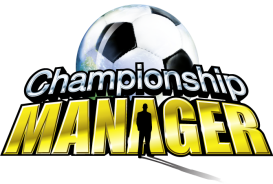 The Final will be played on Wednesday, 24th March, 2010.MATCH FOOTBALLSAll Isthmian League and Cup games must be played with a Chryso match football. Any replacement footballs used during the course of the game must also be Chryso footballs.Clubs are required to use a white based Chryso football for matches played in the period August to November, and then March through to the end of the season.  During the months of December, January and February, a yellow based football must be used.SCORING GOALSAfter his Saturday’s (21st November) games, exactly 480 goals had been scored in each Division of the Ryman Football League.  The identical records have been scored in a slightly different number of games in each Division.  In the Premier Division, there have been 161 matches, with just four more at 165 in Division One North and three more at 164 matches in Division One South.Further details are showing in the Wins Analysis section of the Weekly Stats at the end of the bulletin.NON LEAGUE 24 MAGAZINEThe long-awaited launch of NonLeague24 Magazine, supported by the Ryman League, is finally here. Produced by the team behind the cult website www.NonLeaguenews24.com, which incorporates the live Vidiprinter used by the Ryman League, the brand new 132-page glossy edition features extensive coverage of the Non-League scene, with a host of vibrant news stories, features and interviews, as well as detailed statistical coverage and match analysis.Included among the generic Non-League content is a section dedicated specifically to the Ryman League. This first edition includes a special feature on  , player interviews from clubs including Ramsgate and Aveley, bumper coverage of our representatives in the FA Cup, including Hendon and Wealdstone, plus a feature on Ryman Premier leaders  and much, much more. There’s also statistical analysis on some of our recent games, including   (Mx)’s incredible 4-4 draw with  along with previews of some of the big games ahead. Plus, find out who’s made the Ryman Dream Team, a fictitious side made up of some of the stand-out performers from across the Premier, North and South divisions.There’s also dedicated sections for the , Zamaretto and Unibond Leagues, as well as coverage of every single Step 5 league.The monthly magazine, priced at £3.95 for 132 pages, is in most shops (including selected WH Smith stores) from last Friday or Saturday. There is also an opportunity to buy it through your club (subject to your club having agreed to the sale or return policy) where your club receives £1 for each copy sold. If for whatever reason distribution is slightly delayed, be sure to watch out for the edition in the days following the launch. Special subscription offers are also available saving you money off the cover price. More information can be found on www.NonLeaguenews24.comRESULTS	RESULTS Monday, 16th November, 2009Premier DivisionTooting & Mitcham United	0 - 2	Horsham	249	Harding 45, Seanla 53Tuesday, 17th November, 2009Premier Division (Middx)	2 - 2	Aveley	118Hollis 5, S. Harris 87	Tuohy 31, Symons 80Bognor Regis Town	1 - 1	 Borough	235 73	Jinadu 3Boreham Wood	0 - 1	Kingstonian	165	Traynor 80Carshalton Athletic	1 - 3	 United	267Kamara 59	Phillips 63, A. Olorunda 64,	 90+3 United	2 - 1	Sutton United	216Rowland 33, 90	Perkins 45Tonbridge Angels	2 - 1	Hendon	371Minshull 43, Booth 62	Dunn 46 Abbey	3 - 4		129J Elmes 22, Keepence 76,	Healey 31, Cliff 66,White 84	J. Elmes 81 (og),	Blackman 90 (pen)Wealdstone	3 - 2	Cray Wanderers	315Spendlove 6, Ashe 52,	Luckett 30, Bremner 76Luckett 90 (og)Division One NorthHeybridge Swifts	3 - 1	 Forest	78Hammond 45, Malton 70,	Boyle-Renner 88Adejokun 85	3 - 0	Great Wakering Rovers	674Smith 8, Godbold 32, 50Romford	1 - 2	Ware	103Thomas 72	Turpin 57, 70 	0 - 3	 Town	93	Marks 19, Hope 61, 66Division One South	0 - 1	Walton & Hersham	137	Kaffo 29Folkestone Invicta	1 - 0	Metropolitan Police	209Chappell 90+4Horsham YMCA	0 - 2	Godalming Town	82	Purdy 35, Ojukwu 66Sittingbourne	1 - 2	Dulwich Hamlet	126 34	Palmer 33, Omogbehin 76 (og)Whyteleafe	3 - 1	Chatham Town	95McDowall 3, Scott 12, 22	Powell 66The Championship Manager Cup – Second RoundAFC Hornchurch	2 - 1	 Town	121Flack 49, Jackman 87	Sweeney 83 Rangers	3 - 0	East  United	110Hopkins 36, Butterworth 47,Robinson 85Leatherhead	1 - 0	Burgess Hill Town	58(After extra time)Andrews 119Leyton	0 - 2	Billericay Town	77	Green 34, Woods-Garness 74Northwood	2 - 3		72Lewis 90, Cato 90	Hammond 45, Remy 47,	Wyllie 49Redbridge	2 - 3		44(After extra time)Ross 80, 83	Cleaver 34, Edwards 74,	Pelley 107 Senior Cup – First RoundChipstead	3 - 1	Walton Casuals	48Simpson 28,	Gale 85Rivers 87 (pen), 90+3 (pen) Senior Cup – Second RoundBanstead Athletic	1 - 6	Croydon Athletic	45John 62	Noel 35, 51, Godfrey 54,	Waldren 73, Williams 88,	Hill 90Wednesday, 18th November, 2009Division One South 	3 - 0		187McDonald 11, 42 (pen),Salvidge 30The Championship Manager Cup – Second Round	0 - 1	Tilbury	61	Hodges 63Saturday, 21st November, 2009Premier Division (Middx)	3 - 0	Cray Wanderers	125B. Haule 33, W. Harris 39,Guest 75 (og)Bognor Regis Town	1 - 2	Sutton United	402Oatway 73	Pouton 26 (pen), Taylor 38Tooting & Mitcham United	1 - 3		274J Vines 59	Curran 19, Rowe 51, 90 Abbey	1 - 0	Hendon	121 82Division One North	1 - 0	Tilbury	130Williams 85	2 - 2	Leyton	163Forbes 76, Sheehan 90 (og)	Brown 61, Francis 62Heybridge Swifts	1 - 1	 Town	193Malton 63	Hope 18Ilford	2 - 2	Great Wakering Rovers	51Scott 2, Hewitt 39	Heffer 52, Webb 89 (pen)	2 - 0	VCD Athletic	712Nolan 57 (pen), Cockrill 60Redbridge	1 - 3		31Diaczuk 88 (pen)	Beveney 9, 42, Jeffery 17Romford	0 - 2	Potters Bar Town	102	Payne 10, Watson 55	1 - 1	Ware	54Constable 83	Turpin 41Wingate & Finchley	2 - 2	 Town	82Laird 32, Gershfield 78	Good 29, 	Elbi 73Division One South	2 - 2	Ashford Town	144Curd 2, Cotton 68	Briggs 49, Sherwood 57Chipstead	0 - 1	Walton & Hersham	109	Cheadle 66Corinthian-Casuals	3 - 4	Merstham	151Sergeant 18, Carr 50,	Carley 28, 85, 90,Metwali 63	Smith 89	2 - 0	Dulwich Hamlet	141McDonald 45, Dicker 64 	4 - 3	 Town	126 2, 90, Wheeler 23, 90,	Gaisie 19, 44,  59Folkestone Invicta	0 - 0		365Horsham YMCA	1 - 0	Whitstable Town	96Lawley 19Sittingbourne	0 - 3	Leatherhead	131	O’Shea 42, 45, Terry 50Walton Casuals	2 - 3	Croydon Athletic	106Barima 9, 52	Noel 26, Godfrey 81,	Piper 90Whyteleafe	0 - 2	Metropolitan Police	108	Hamici 11, 72FA Trophy – Third Round QualifyingBillericay Town	0 - 0	Hitchin Town	327Boreham Wood	1 - 0	Hungerford Town	89Allinson 61 (pen)Bromley	0 - 1	 United	655	O’Donovan 13	4 - 4	AFC Hornchurch	635Murray 10, Modeste 26,	Hunt 29, 83 (pen), Flack 69,Lock 38, Holmes 67	Jackman 86 Athletic	3 - 2		1084Birchall 7, Collin 37 (pen),	May 27, Harris 36Southall 69Farnborough	3 - 0	Wealdstone	1012Ibe 2, Robinson 27,Bubb 42	0 - 3	Arlesey Town	154	Brown 2, Abbey 22, 62 &  Borough	3 - 2	 Rangers	264Collier 33,  69	Taylor 85, Beale 88Matthews 78 (pen)Northwood	2 - 1	 Town	178Peacock 44,	Rice 9Kitteridge 80 (og)Ramsgate	0 - 3	Bishop’s Stortford	298	Nicholls 28, Sulaiman 41,	Riddle 81Weston Super Mare	1 - 1	Carshalton Athletic	199Fortune 87	Ray 18Sunday, 22nd November, 2009FA Trophy – Third Round QualifyingKingstonian	0 - 2	Chippenham Town	388	Davies 43, 65Welling United	3 - 2	Tonbridge Angels	510Pugh 23, Whitnell 36, 77	Rook 40 (pen), 90	FIXTURES	FIXTURESMonday, 23rd November, 2009Premier DivisionAveley vs. Bognor Regis TownTuesday, 24th November, 2009Premier Division vs. Tonbridge AngelsCray Wanderers vs.  United vs. Tooting & Mitcham United Borough vs. Boreham WoodDivision One North vs. Romford  vs.  RangersGreat Wakering Rovers vs. Leyton vs. Ilford vs. Wingate & FinchleyNorthwood vs. Heybridge Swifts   vs.  UnitedTilbury vs. VCD Athletic vs. Ware vs. RedbridgeDivision One South vs. RamsgateCroydon Athletic vs. Dulwich Hamlet vs.  vs. ChipsteadLeatherhead vs. Folkestone InvictaMerstham vs. Horsham YMCAWalton & Hersham vs. Whyteleafe  vs.  vs. Corinthian-CasualsFA Trophy – Third Round Qualifying ReplaysAFC Hornchurch vs. Carshalton Athletic vs. Weston Super MareHitchin Town vs. Billericay TownThe Championship Manager Cup – Third RoundWealdstone vs. Metropolitan PoliceWednesday, 25th November, 2009Division One North  vs. Division One South vs. Walton CasualsIsthmian Veterans Cup – First RoundRedbridge vs. Great Wakering Rovers Senior Cup – Second Round United vs.  UnitedSaturday, 28th November, 2009Premier Division (Middx) vs. Tonbridge AngelsAveley vs. HendonBillericay Town vs. Boreham WoodBognor Regis Town vs. Tooting & Mitcham United vs. AFC HornchurchHarrow Borough vs.  AbbeyHorsham vs.  UnitedKingstonian vs. Carshalton AthleticMaidstone United vs. Sutton United vs. WealdstoneDivision One North vs. Tilbury Rangers vs.  United vs. Heybridge Swifts vs. VCD Athletic vs. Leyton vs. IlfordRedbridge vs.  vs. Northwood vs. Great Wakering RoversWare vs. Wingate & Finchley vs. RomfordDivision One SouthCroydon Athletic vs. Horsham YMCAFolkestone Invicta vs. Leatherhead vs. Merstham vs. Metropolitan Police vs. Ramsgate vs. Corinthian-CasualsSittingbourne vs. Walton Casuals vs. Chipstead  vs. Whyteleafe vs. Dulwich Hamlet vs. Walton & HershamSunday, 29th November, 2009Premier DivisionCray Wanderers vs. Monday, 30th November, 2009Division One SouthWalton Casuals vs. Horsham YMCA Senior Cup – Fourth RoundAveley vs. Billericay Town Senior Cup – Second RoundKingstonian vs. Tuesday, 1st December, 2009Premier DivisionHendon vs. HorshamSutton United vs. Tooting & Mitcham UnitedDivision One North vs. NorthwoodHeybridge Swifts vs. VCD AthleticDivision One SouthCroydon Athletic vs. Walton & HershamFolkestone Invicta vs. Ramsgate  vs. Leatherhead vs. Corinthian-CasualsThe Championship Manager Cup – Third RoundWingate & Finchley vs.  Senior Cup – Fourth Round Rangers vs.  United vs. AFC Hornchurch Abbey vs. Pitsea & BowersHertfordshire Senior Cup – First RoundOxhey Jets vs.   vs. St. Margaretsbury vs. Ware Senior Cup – Second RoundCarshalton Athletic vs. Badshot LeaMerstham vs.  (Middx)Wednesday, 2nd December, 2009Division One NorthIlford vs. Division One South  vs. Saturday, 5th December, 2009Premier DivisionAFC Hornchurch vs. Sutton UnitedBoreham Wood vs.  (Middx) vs. HorshamCarshalton Athletic vs. Aveley United vs. Cray Wanderers vs.  BoroughTonbridge Angels vs. Billericay TownTooting & Mitcham United vs.  United Abbey vs. Bognor Regis TownWealdstone vs. Division One NorthCheshunt vs.  RangersGreat Wakering Rovers vs. Ware  vs. Heybridge Swifts vs. RedbridgeIlford vs. Leyton vs. Northwood vs.    vs. Romford vs.  UnitedTilbury vs. VCD Athletic vs. Wingate & FinchleyDivision One South vs. Metropolitan Police vs. Ramsgate  vs. Chipstead vs. LeatherheadCorinthian-Casuals vs. Walton CasualsDulwich Hamlet vs.  vs. Merstham vs. Whyteleafe vs. Croydon AthleticHorsham YMCA vs. Folkestone InvictaWalton & Hersham vs. SittingbourneSunday, 6th December, 2009Premier DivisionKingstonian vs. HendonTuesday, 8th December, 2009Premier DivisionAFC Hornchurch vs. KingstonianDivision One NorthWare vs.  UnitedDivision One SouthChipstead vs. The Championship Manager Cup – Third Round Rangers vs. Billericay Town vs. AveleyHorsham vs. Horsham YMCALeatherhead vs. Bognor Regis Town United vs. Tilbury  vs. Sittingbourne vs. Tonbridge Angels vs.  Senior Cup – Fourth Round vs. Dagenham & RedbridgeRedbridge vs.  UnitedHampshire Senior Cup – Third Round vs. New Milton Town Senior Cup – Second RoundWelling United vs. Croydon AthleticMiddlesex Senior Cup – Second Round vs. Harefield United &  Borough vs. NorthwoodHanworth Villa vs. Hendon Borough vs. Bedfont GreenUxbridge vs.  (Middx)Wealdstone vs.  United Senior Cup – Second RoundChipstead vs. Walton CasualsMolesey vs. Walton & Hersham vs. WhyteleafeWednesday, 9th December, 2009Division One South vs. SittingbourneThe Championship Manager Cup – Third Round  vs. Veterans Cup – First RoundMetropolitan Police vs. NorthwoodSaturday, 12th December, 2009Premier Division (Middx) vs. AFC HornchurchAveley vs. HorshamBognor Regis Town vs. Cray Wanderers vs.  BoroughDartford vs.  AbbeySutton United vs. KingstonianTonbridge Angels vs. WealdstoneTooting & Mitcham United vs.  UnitedDivision One North vs. WareCheshunt vs.  Rangers vs. Wingate & Finchley vs. RomfordIlford vs. VCD AthleticLeyton vs.   vs. Redbridge vs.   vs.  UnitedTilbury vs. Heybridge SwiftsDivision One South vs. Metropolitan PoliceCorinthian-Casuals vs. WhyteleafeCroydon Athletic vs. Folkestone Invicta vs. Walton & Hersham  vs. Horsham YMCA vs. ChipsteadLeatherhead vs. Merstham vs. Dulwich HamletRamsgate vs. Sittingbourne vs. Walton Casuals vs. FA Trophy – First Round ProperBoreham Wood UnitedNorthwoodLEAGUE TABLES	As at Saturday, 21st November 2009PREMIER DIVISION	P	W	D	L	F	A	Pts	GDDartford	14	12	2	0	45	9	38	+36 Hastings United	17	10	3	4	27	19	33	+8 Kingstonian	16	8	1	7	32	33	25	-1 Canvey Island	15	7	3	5	21	18	24	+3 Tonbridge Angels	15	7	3	5	28	26	24	+2 Wealdstone	12	6	5	1	18	11	23	+7 Boreham Wood	14	7	2	5	17	11	23	+6 Sutton United	14	7	1	6	21	16	22	+5 Maidstone United	15	6	4	5	20	18	22	+2 Carshalton Athletic	15	6	4	5	28	28	22	+0 Ashford Town (Middx)	17	6	4	7	26	30	22	-4 Horsham	13	6	2	5	23	18	20	+5 Tooting & Mitcham United	13	6	2	5	18	17	20	+1 Aveley	14	5	3	6	28	28	18	+0 Margate	14	5	2	7	17	27	17	-10 Waltham Abbey	17	4	5	8	18	29	17	-11 Harrow Borough	14	4	4	6	18	21	16	-3 AFC Hornchurch	15	4	4	7	18	22	16	-4 Hendon	13	4	2	7	19	23	14	-4 Cray Wanderers	16	3	3	10	17	32	12	-15 Bognor Regis Town	16	2	5	9	14	26	11	-12 Billericay Town	13	1	6	6	7	18	9	-11 DIVISION ONE NORTH	P	W	D	L	F	A	Pts	GDGreat Wakering Rovers	18	9	5	4	35	28	32	+7 Thamesmead Town	16	9	3	4	28	18	30	+10 Lowestoft Town	12	9	2	1	28	6	29	+22 East Thurrock United	13	9	1	3	32	12	28	+20 Enfield Town	16	7	5	4	28	24	26	+4 Wingate & Finchley	15	7	4	4	26	16	25	+10 Concord Rangers	12	7	2	3	24	13	23	+11 Tilbury	16	6	5	5	23	18	23	+5 Potters Bar Town	14	7	2	5	16	15	23	+1 Northwood	13	6	3	4	20	15	21	+5 Waltham Forest	14	5	5	4	16	21	20	-5 Ilford	15	6	2	7	14	19	20	-5 Heybridge Swifts	16	5	4	7	20	24	19	-4 VCD Athletic	15	5	3	7	18	23	18	-5 Leyton	16	4	6	6	18	26	18	-8 Cheshunt	16	6	0	10	21	34	18	-13 Brentwood Town	15	5	2	8	19	21	17	-2 Maldon Town	15	4	4	7	20	24	16	-4 Romford	17	5	1	11	24	37	16	-13 Redbridge	15	3	6	6	19	24	15	-5 Ware	16	2	4	10	14	30	10	-16 Harlow Town	15	2	5	8	17	32	1	-15  Town FC deducted ten pointsDIVISION ONE SOUTH	P	W	D	L	F	A	Pts	GDWorthing	17	11	1	5	34	21	34	+13 Folkestone Invicta	15	10	4	1	19	7	34	+12 Walton & Hersham	15	9	3	3	24	14	30	+10 Godalming Town	14	9	2	3	29	17	29	+12 Fleet Town	15	8	2	5	28	18	26	+10 Merstham	15	8	2	5	28	25	26	+3 Croydon Athletic	13	7	4	2	33	14	25	+19 Chatham Town	17	7	3	7	29	32	24	-3 Metropolitan Police	17	5	7	5	27	20	22	+7 Corinthian-Casuals	16	6	3	7	27	27	21	+0 Whyteleafe	16	6	1	9	24	20	19	+4 Ramsgate	14	5	4	5	21	18	19	+3 Sittingbourne	14	5	4	5	18	18	19	+0 Dulwich Hamlet	16	4	7	5	23	26	19	-3 Leatherhead	13	5	3	5	16	12	18	+4 Burgess Hill Town	13	5	3	5	18	18	18	+0 Walton Casuals	15	4	4	7	17	23	16	-6 Eastbourne Town	15	3	5	7	17	22	14	-5 Horsham YMCA	14	3	4	7	13	28	13	-15 Ashford Town	15	2	5	8	17	41	11	-24 Chipstead	14	2	4	8	10	24	10	-14 Whitstable Town	15	2	1	12	8	35	7	-27 PLAYER MOVEMENTSPlayers Registered to date:	3,241New Players Registered the week:	33Player	From	To	DateBygrave, Daniel	Leyton Orient	Great Wakering Rovers	20th November 2009(work experience)Carlile, Jack	 Rangers		21st November 2009Clarke, Dwain	Metropolitan Police	 (Middx)	13th November 2009Cousins, Anson	Woking		20th November 2009Cox, Stefan	Sutton United	Carshalton Athletic	20th November 2009Francis, Daniel L.	Walton & Hersham	Leyton	20th November 2009Green, Daniel	Walton & Hersham	Corinthian-Casuals	20th November 2009Hunt, Paul	Corinthian-casuals	Merstham	20th November 2009Lee, Kris		AFC Hornchurch	20th November 2009Lita, Dylan	 	 (Middx)	20th November 2009Luke, Junior	Leyton		15th November 2009Madden, Rhys D.		Aveley	16th November 2009Maledon, Jerone		Cray Wanderers	20th November 2009(short term loan)Sam-Yorke, 		Cray Wanderers	20th November 2009(short term loan)Spencer, Jonathan		AFC Hornchurch	17th November 2009FIXTURE CHANGES TABLEPremier DivisionDivision One NorthDivision One SouthChampionship Manager Cup – Third RoundRYMAN YOUTH LEAGUERESULTS	RESULTS Monday, 16th November 2009South DivisionLewes	Postponed	West DivisionHayes & Yeading United	Postponed	 (Middx) 	Postponed	 Borough Youth Cup – Second Round	Postponed	Croydon AthleticCroydon	0 - 5	Chipstead	-	Robinson 28, 90, Watt 39,	Childs 67, 75Kingstonian	Postponed	Colliers Wood UnitedTuesday, 17th November 2009South DivisionHorsham	2 - 0	Horsham YMCA	79O’Sullivan 30, Clack 78Wednesday, 18th November 2009Central DivisionTooting & Mitcham United	4 - 3	Whyteleafe	16Cover 25, 54, 61, 75	Blake 5, Webster 16,	Skinner 20Lucas Fettes Youth Cup – First RoundFolkestone Invicta	1 - 2		 Abbey	Postponed	Wingate & Finchley	FA Youth Cup – Second Round ProperAFC Wimbledon	0 - 5	AFC 	210	Kemble 11, 52, Stockley 69, 89,	Ings 76Charlton Athletic	3 - 1		553Tuna 7, 8, 51	Sogbanmu 46 Youth Cup – Second RoundCarshalton Athletic	5 - 1		33Iyamah 6, Chambers 19, 42,	Kelly 71 (pen)Hearn 23, Dawson 69Corinthian-Casuals	0 - 1	Walton & Hersham	39(After extra time)	 115Redhill	Postponed	Sutton United	(Floodlight failure)Thursday, 19th November 2009East DivisionCray Wanderers	Postponed	Bromley	 United	3 - 2	Tonbridge Angels	42Faulkes 8, 60, O’Neill 65	Warrilow 34, Reid-Warden 85	Postponed	Welling United	South DivisionLeatherhead	1 - 2		47Bajeux 70	Peake 1, Reeder 77Lucas Fettes Youth Cup – First RoundNorthwood	0 - 1	Wealdstone	35	Salambayat 35RYMAN YOUTH LEAGUEFIXTURES	FIXTURESMonday, 23rd November 2009East DivisionTonbridge Angels vs. TilburySouth Division   vs. West DivisionHayes & Yeading United vs.  &  Borough Youth Cup – Second Round vs. Croydon AthleticKingstonian vs. Colliers Wood UnitedTuesday, 24th November 2009South DivisionHorsham YMCA vs. West DivisionWoking vs.  BoroughWednesday, 25th November 2009Central DivisionCarshalton Athletic vs. WhyteleafeCorinthian-Casuals vs. KingstonianEast DivisionWelling United vs. Cray WanderersWest Division  (Middx) vs. Walton & Hersham vs. AFC  Youth Cup – Second RoundRedhill vs. Sutton UnitedThursday, 26th November 2009East Division United vs. BromleySouth DivisionLeatherhead vs. HorshamSunday, 29th November 2009 Youth Cup – Third RoundEastbourne Borough vs.   vs. Ringmer vs. HorshamShoreham vs. LewesMonday, 30th November 2009Lucas Fettes Youth Cup – First Round  vs.  BoroughWednesday, 2nd December 2009Lucas Fettes Youth Cup – First Round (Middx) vs. Boreham WoodThursday, 3rd December 2009South DivisionLeatherhead vs. LewesLucas Fettes Youth Cup – Second Round  vs. Monday, 7th December 2009Lucas Fettes Youth Cup – Second RoundLewes vs. Horsham YMCAWednesday, 16th December 2009Lucas Fettes Youth Cup – Second RoundDulwich Hamlet vs. Tooting & Mitcham UnitedThursday, 17th December 2009Lucas Fettes Youth Cup – Second RoundMerstham vs. Croydon AthleticYOUTH LEAGUE TABLES	As at Saturday, 21st November 2009CENTRAL DIVISION	P	W	D	L	F	A	Pts	GDTooting & Mitcham United	7	5	0	2	19	13	15	+6 Croydon Athletic	5	2	3	0	10	8	9	+2 Kingstonian	4	2	2	0	11	6	8	+5 Corinthian-Casuals	6	2	1	3	12	11	7	+1 Sutton United	3	1	2	0	5	4	5	+1 Carshalton Athletic	6	1	2	3	11	14	5	-3 Whyteleafe	7	0	5	2	13	17	5	-4 Chipstead	4	0	1	3	6	14	1	-8 EAST DIVISION	P	W	D	L	F	A	Pts	GDCray Wanderers	6	5	0	1	12	7	15	+5  United	4	4	0	0	20	2	12	+18 Bromley	5	3	1	1	7	4	10	+3 Tilbury	4	1	2	1	4	5	5	-1 	5	1	1	3	3	7	4	-4 Tonbridge Angels	7	1	1	5	10	15	4	-5 Welling United	5	0	1	4	3	19	1	-16 SOUTH DIVISION	P	W	D	L	F	A	Pts	GDLewes	6	6	0	0	26	7	18	+19 	7	3	3	1	22	12	12	+10 	7	3	2	2	18	13	11	+5 Horsham	6	2	2	2	11	14	8	-3 Leatherhead	6	1	3	2	9	12	6	-3 	5	0	1	4	3	15	1	-12 Horsham YMCA	5	0	1	4	1	17	1	-16 WEST DIVISION	P	W	D	L	F	A	Pts	GD (Middx) 	5	4	1	0	20	3	13	+17 	5	4	0	1	13	5	12	+8  &  Borough	8	4	0	4	17	18	12	-1 Hayes & Yeading United	5	3	1	1	13	10	10	+3 	4	3	0	1	11	6	9	+5 AFC 	4	2	0	2	7	6	6	+1 Harrow Borough	5	0	0	5	3	19	0	-16 Walton & Hersham	6	0	0	6	4	21	0	-17 HANDBOOK AMENDMENTSCORINTHIAN-CASUALS FCManager Brian Adamson has a new e-mail address - brian.adamson1@sky.comCROYDON ATHLETIC FCCroydon Athletic Football Club have a new Chairman - David LeCluse, c/o Croydon Athletic FC, The KT Stadium, Off Mayfield Road, Thornton Heath, Surrey, CR7 6DN; telephone mobile – 0777 814 7066 and business - 020 8664 8343; e-mail - david@croydonathletic.co.ukHAYES & YEADING FC (YOUTHS)Club Secretary Paul Ashcroft  has a new e-mail address -  pashcroft@ymail.com ABBEY FCClub Secretary Derek Bird has a new mobile number – 0776 583 7246WARE FCSean Mynott has stepped down as Secretary of Ware Football Club.  For the time being matters will be dealt with by Club Chairman Aiden Mynott – details as handbook.NOTICEBOARDAPPOINTMENT OFFICER AVAILABILITYDave Cook will be on annual leave between 5.00pm on Friday 13th November and 9.00am on Tuesday 1st December.  During this time, regarding fixtures and appointments For emergencies only, please contact Chris Wildey during Monday to Friday office hours and at other times, John Jones, up to 7.00 pm in the evenings and 11.00 am on Saturday mornings. TOWN FCClub Secretary Ray Stevens is unavailable from Sunday, 15th November to Tuesday, 1st December, 2009.  Please contact Ken Hobbs or John Leyden during this period.CUP COMPETITIONSISTHMIAN VETERANS CUPFirst RoundRedbridge vs. Great Wakering Rovers – 25th November 2009Bromley vs.  UnitedMolesey vs. Sutton UnitedMetropolitan Police vs. Northwood – 9th December 2009Second Round vs. Redbridge or Great Wakering RoversBromley or Maidstone United vs.  AthleticMetropolitan Police or Northwood vs. KingstonianWhyteleafe vs. Molesey or Sutton UnitedRYMAN WOMENS CUPFirst Round  vs. Wingate & Finchley vs.  – 0-8Second Round  or  vs. Metropolitan Police  vs. Billericay Town vs.  vs. Leyton – 0-1LUCAS FETTES YOUTH CUPT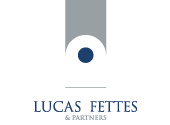 First RoundAFC  vs. Horsham – 7-0 (Middx) vs. Boreham Wood – 3rd December 2009Aveley vs. Redbridge - 4-0 vs. Billericay Town – 5-3 vs. Sutton United – 0-3Corinthian-Casuals vs. Cray Wanderers – 1-5Croydon Athletic vs. Bromley – 5-3  vs.  Borough – 30th November 2009Folkestone Invicta vs.  – 1-2Leatherhead vs. Chipstead – 4-1Northwood vs. Wealdstone – 19th November 2009 vs. Welling United - 2-0 Abbey vs. Wingate & Finchley – 18th November 2009Whyteleafe vs.  – 2-4Second Round (Middx) or Boreham Wood vs. Hayes & Yeading UnitedAveley vs. Tilbury – 3rd December 2009  vs.  Abbey or Wingate & FinchleyCray Wanderers vs. Carshalton AthleticDulwich Hamlet vs. Tooting & Mitcham United – 16th December 2009  or  Borough vs. Wealdstone &  Borough vs. AFC Leatherhead vs. Lewes vs. Horsham YMCA – 7th December 2009 United vs. RamsgateMerstham vs. Croydon Athletic – 17th December 2009Metropolitan Police vs. KingstonianSutton United vs.   vs.  – 3rd December 2009Tonbridge Angels vs. Walton & Hersham vs. CLUB GOSSIPCROYDON ATHLETIC FCCroydon Athletic FC have announced that Dean Fisher is stepping down as Chairman and Director of the Club and has been replaced by David LeCluse.Dean took over as Chairman of the Club in March 2006 following the death of former Chairman Keith Tuckey and during his tenure worked hard in stabilising the Club and was instrumental in bringing in new owner Roy Price and then latterly Mazhar Majeed.Before becoming Chairman, Dean held the office of Club Secretary, for many years, which was a role that enjoyed immensely.  However, he was forced into the Chairman’s role when Keith passed away in order to keep the Club going.  Dean commented, “I have decided to stand down as Chairman of the Club for many reasons, the main one being that I have worked tirelessly for the Club over the years and have not devoted enough time to my family and myself, with football and my commitments at the Club always getting in the way.  I have a wife and four young children that I want to spend more time with and don’t want the worry of having to put the Club before them.“I have been associated with the Club since I was young and have undertaken almost every single job there is to do at a football club, except playing in the team!  It is no secret that I never wanted to be Chairman of the Club, but agreed to do it for the sake of keeping the Club going.  When  came on board I tried to stand down then and the same when Mazhar joined, as I was far happier working on the Football Administration and organisation side of the Club as opposed to being the one in the limelight making the decisions.  I agreed to carry on during the transitional period of the new ownership, but never planned to stay in position permanently as it made much more sense for the new owner to have his own people at the helm.  The time has now come for someone else to drive the ‘train set’ which makes perfect sense and I am delighted that David LeCluse has agreed to take over the mantle.  David is an astute businessman and first class person, who will slot into the role comfortably and be able to take the Club forward in our quest for bigger and better things.  People do not realise the amount of work that is involved in running a non-league Club and over the past few years the workload seems to have increased and it is like having another full-time job, which at the end of the day it’s my hobby.  I am also pursuing new business opportunities and need to devote my personal time to this and my family.“I am not saying ‘Au Revoir’ to the Club at all and will remain fully involved assisting David whilst he settles into his new role and working in tandem with him whilst also assisting our Club Secretary with the football administration side of the Club and working on new projects.“The Club remains in great hands and has an excellent team of people off the field and a first class management team dealing with matters on the field.  I believe that in Tim O’Shea and Neil Smith, we have two excellent guys who are working tirelessly to bring success to the Club this season with the ultimate aim being promotion to the Ryman Premier Division, and in my opinion they will achieve this having assembled a more than capable squad of players.“The Club always has and always will remain close in my heart, as I have been brought up with it, which is why I would never walk away from it completely.  As I have already said, I will help out as and when I can, but this way at my own discretion.  I am both fully supportive and confident that David will be an excellent Chairman and is a great addition to lead the hard working team of people that we have at the Club.”LEATHERHEAD FCLeatherhead  Football Club are releasing there goalkeeper Craig Bradshaw.  All inquires please to manager Mick Sullivan   0787 022 2685.WEEKLY STATS ATTACKTop Goalscorers (League goals only)(As at Saturday, 21st November 2009)PREMIER DIVISION	Lge GoalsLee Burns		12Bobby Traynor	Kingstonian	12Carl Rook	Tonbridge Angels	9Byron Harrison	 (Middx)	9Martin Tuohy	Aveley	9Ade Olorunda	 United	9Paul Vines	Tooting & Mitcham Utd	8Richard Jolly	Carshalton Athletic	8James Pinnock	 United	8James Rowe	Canvey Island	8Craig Faulconbridge	Carshalton Athletic	7Lloyd Blackman		7Stefan Payne	Sutton United	6Rob Haworth		6Dean Lodge	Kingstonian	6Claude Seanla	Horsham	6Paul Booth	Tonbridge Angels	6Billy Holland	 Abbey	6DIVISION ONE  GoalsNeil Richmond	Great Wakering Rovers	11Stuart Blackburne		9Andrew Constable		9Lyle Taylor	 Rangers	8Leon Smith	Wingate & Finchley	8Leon Diaczuk	Redbridge	8Danny Gabriel	 Forest	7Shayne Wyllie		7Rikki Cable		7Ben Bradbury	Tilbury	6Sam Higgins	 United	6Kayan Kalipha	Tilbury	6Jamie Godbold		6David Laird	Wingate & Finchley	6DIVISION ONE  GoalsGary Noel	Croydon Athletic	12Hicham Akhazzan	Sittingbourne	9Mark Anderson		9Sam Butler	Whyteleafe	8Warren Schulz	Ramsgate	7Gary Mickelborough	Ramsgate	7Brendan Cass		7Martin Grant	Walton Casuals	7Jamie Brotherton		7David Tarpey	Walton & Hersham	6Glen Boosey	Corinthian-Casuals	6Ben Godfrey	Croydon Athletic	6YOUTH LEAGUE	Lge GoalsNathan Faulkes	 United	11Joshua Cover	Tooting & Mitcham Utd	9David Herbert		7Mark Bitmead	 (Middx)	6Marcus Harley		6Patrick O’Sullivan	Horsham	6Hat-trick heroes(Week beginning Monday, 16th November 2009)This week’s Ryman League hat-trick star is:Craig Carley	MersthamThis week’s Ryman Youth League four goal hero is:Joshua Cover	Tooting & Mitcham UnitedBest Attendances – Club by Club(As at Saturday, 21st November 2009)PREMIER DIVISION1,326	Dartford vs.  Borough	3rd October 2009717	 United vs. 	22nd August 2009653	 vs. 	18th August 2009648	Sutton United vs. 	22nd September 2009569	Carshalton Athletic vs. 	19th September 2009541	Aveley vs. 	24th October 2009DIVISION ONE NORTH712	 v VCD Athletic	21st November 2009255	  v 	14th November 2009230	 v Great Wakering Rovers	15th August 2009218	 v Romford	15th August 2009216	Great Wakering Rovers v 	10th October 2009212	VCD Athletic v 	31st August 2009DIVISION ONE SOUTH365	Folkestone Invicta v 	21st November 2009322	   v 	16th August 2009317	Croydon Athletic v Merstham	10th October 2009274	Dulwich Hamlet vs. 	10th October 2009241	 v Whyteleafe	14th November 2009229	 vs. Metropolitan Police	10th October 2009Wins Analysis(As at Saturday, 21st November 2009)PREMIER DIVISIONMatches Played:	161Home Wins	59	36.7 %Away Wins	67	41.6 %Draws	35	21.7 %Home Goals	234Away Goals	246Total Goals	480Goals per game	2.98DIVISION ONE NORTHMatches Played:	165Home Wins	71	43.0 %Away Wins	57	34.5 %Draws	37	22.5 %Home Goals	260Away Goals	220Total Goals	480Goals per game	2.91DIVISION ONE SOUTHMatches Played:	164Home Wins	68	41.5 %Away Wins	58	35.4 %Draws	38	23.1 %Home Goals	261Away Goals	 219Total Goals	480Goals per game	2.93League Form Guide (Last six matches)PREMIER DIVISION	W	D	L	F	A	Pts1	xxx	5	1	0	18	5	161		5	1	0	18	5	162	Wealdstone	4	2	0	12	5	143	Boreham Wood	4	1	1	10	4	134	 United	4	1	1	13	10	135	Kingstonian	4	0	2	16	8	126	Horsham	4	0	2	12	6	127	Carshalton Athletic	3	2	1	15	9	118		3	1	2	9	9	109	Sutton United	3	1	2	7	7	1010	Tonbridge Angels	3	0	3	11	14	911	 (Mx)	2	2	2	12	13	812		2	1	3	11	11	713	 United	2	1	3	6	7	714	Harrow Borough	2	1	3	5	7	715	 Abbey	2	1	3	8	15	716	AFC Hornchurch	1	3	2	9	6	617	Bognor Regis Town	1	3	2	8	8	618	Tooting & Mitcham Utd	2	0	4	9	12	619	Hendon	1	1	4	9	11	420	Aveley	1	1	4	11	16	421	Billericay Town	0	2	4	3	13	222	Cray Wanderers	0	2	4	7	18	2DIVISION ONE NORTH	W	D	L	F	A	Pts1		5	1	0	14	4	162	East  United	4	1	1	19	6	133		4	1	1	11	5	134	Tilbury	4	1	1	8	2	135	 Rangers	4	0	2	15	4	126		3	2	1	13	10	117	Northwood	3	2	1	10	9	118	Wingate & Finchley	3	1	2	12	9	109	VCD Athletic	3	1	2	10	9	1010	Romford	3	0	3	13	10	911	Great Wakering Rovers	2	2	2	10	11	812		2	2	2	7	10	813	Redbridge	2	1	3	9	10	714	Heybridge Swifts	2	1	3	10	12	715		2	1	3	5	7	716		1	3	2	11	11	617	Leyton	1	3	2	6	11	618		2	0	4	7	16	619	Ware	1	2	3	4	6	520		1	2	3	9	13	521	Ilford	1	2	3	4	8	522		0	2	4	6	13	2DIVISION ONE SOUTH	W	D	L	F	A	Pts1	Folkestone Invicta	5	1	0	10	4	162	Walton & Hersham	5	0	1	10	2	153		4	1	1	9	5	134		4	0	2	12	9	125	Croydon Athletic	3	2	1	9	5	116	Merstham	3	1	2	12	8	107	Leatherhead	3	1	2	7	3	108		3	1	2	11	8	109	Ramsgate	3	1	2	11	8	1010		2	3	1	8	7	911	Metropolitan Police	2	2	2	11	6	812		2	2	2	9	7	813	Whyteleafe	2	1	3	9	6	714	Sittingbourne	2	1	3	10	11	715		2	1	3	8	11	716	Corinthian-Casuals	2	0	4	9	12	617	Dulwich Hamlet	1	3	2	6	10	618	Walton Casuals	2	0	4	7	12	619	Chipstead	2	0	4	6	11	620	Horsham YMCA	2	0	4	4	12	621		0	3	3	6	14	322		0	1	5	1	14	1 (reproduced with the permission of Football Web Pages from their website at www.footballwebpages.co.uk )Bruce BadcockRyman Football LeagueUnit 14/15, Wisdom Facilities Centre    CB9 8SA 01440 768840 (Telephone)
01440 768841 (Fax)
0792 194 0784 (Mobile) E-mail: bruce.badcock@btinternet.comMatchOriginal DateNew DateAFC Hornchurch vs. 1st December 200919th January 2010Aveley vs. Billericay Town14th November 2009Billericay Town vs. 17th November 2009Billericay Town vs. Horsham21st November 200919th January 2010Billericay Town vs. Sutton United7th November 200926th January 2010Boreham Wood vs. Aveley21st November 2009Carshalton Athletic vs. Wealdstone7th November 2009Cray Wanderers vs. 14th November 2009 vs. Boreham Wood14th November 2009Hendon vs. Tooting & Mitcham United14th November 2009Horsham vs.  Abbey14th November 2009Maidstone United vs. 21st November 2009 vs. Wealdstone14th November 2009Sutton United vs.  (Middx)14th November 2009Tooting & Mitcham United vs. Boreham Wood15th December 200918th January 2010 Borough vs. Aveley1st December 200919th January 2010Hendon vs. Carshalton Athletic24th November 2009Horsham vs. AFC Hornchurch24th November 2009 vs. Billericay Town24th November 2009Boreham Wood vs. 12th December 2009 United vs. Hendon12th December 2009MatchOriginal DateNew Date  vs.  Rangers14th November 200919th January 2010 Rangers vs. 21st November 20095th January 2010East Thurrock United vs. 1st December 200919th January 2010Leyton vs. Redbridge14th November 2009Northwood vs. 14th November 2009Redbridge vs. VCD Athletic17th November 2009Tilbury vs. 7th November 20092nd February 2010VCD Athletic vs. 14th November 2009Ware vs.  United14th November 20098th December 2009 United vs. Northwood19th January 201012th January 2010   vs.  Rangers8th December 2009Northwood vs. Great Wakering Rovers12th December 2009MatchOriginal DateNew Date vs. Chipstead14th November 200913th January 2010  vs. 16th December 20093rd February 2010 vs. Croydon Athletic17th November 200912th January 2010Croydon Athletic vs. Folkestone Invicta14th November 2009 vs. Sittingbourne14th November 200919th January 2010Leatherhead vs. Merstham30th October 20095th January 2010Merstham vs. 14th November 200919th January 2010Metropolitan Police vs. Sittingbourne24th November 200926th January 2010Ramsgate vs. Leatherhead17th November 20092nd February 2010Walton & Hersham vs. 14th November 2009Walton Casuals vs. Merstham16th November 200921st December 2009MatchOriginal DateNew DateAFC Hornchurch vs. 8th December 200915th December 2009